Sist oppdatert mai 2022 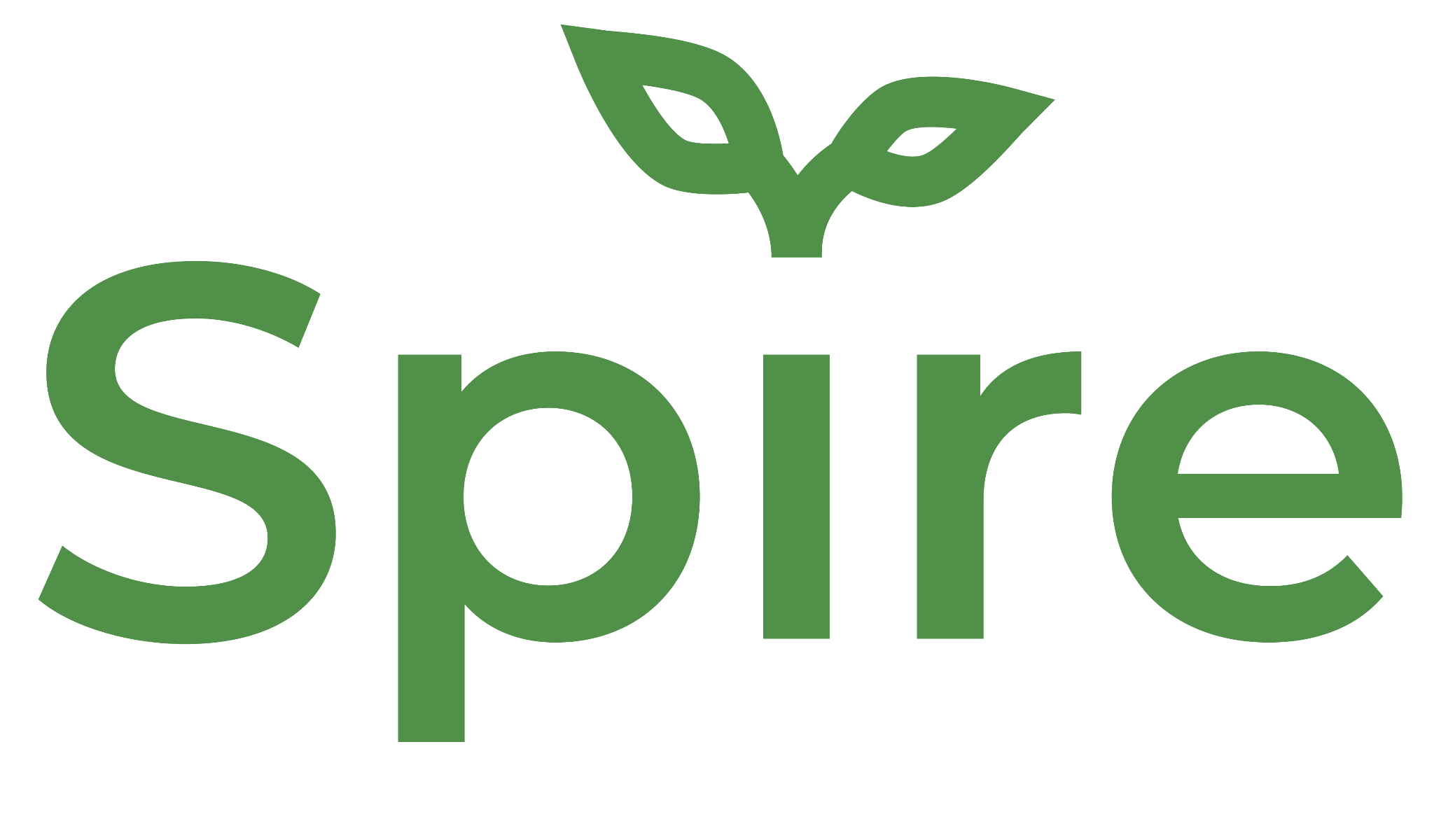 Sjekkliste ved Arrangementer i Regi av SpireHovedtemaerFormål og målgruppePromotering Planlegging og gjennomføringEvalueringNår en skal ha et arrangement, enten det er stort er lite burde man prøve å ha en oversikt over hva som burde gjøres og tenkes gjennom før gjennomføring. For å få et best mulig gjennomførbart arrangement. Ofte evaluerer man et arrangement ut i fra antall mennesker som kom. Dermed er det viktig å ha et stort fokus på promotering for å nå målgruppen Filmvisning, foredrag, debatt, osv. Booke lokalehva slags utstyr trengs i lokalet, hvor mange er det plass til. Er det plass til alle? Skal det serveres mat, Kaffe etc?? Bestille eller lage selv? Hvem skal lage?Kopper, krus, noe og spise med, av osv.. Innleder/ordstyrer - hvem skal være dette, Intern/ekstern? Foredragsholder, debattanter, - Hvem, hvor mange, tema, taletid, skal de få en gave etter endt arrangement? Hvem har ansvar for dette? Lisens til film, har vi tillatelse å vise filmen uten lisens? Hvem eier filmen? Trengs det mer utstyr?  f.eks mikrofon, teip, stifter, +++  Promotering  Facebook arrangement ute i god tid, med god beskrivelse Ps. alt trenger ikke være på plass. Men tematikk, når og hvor er viktig å ha på plass. Lage en kommunikasjonsplan - slik at man opprettholder aktivitet i arrangementethvordan skal man promotere arrangementet, hva skal man gjøre når? Hvilke kanaler: Instagram, facebook, twitter, Boost på facebook eller instagram?Pressemelding til lokale aviser?Sende invitasjon til samarbeidsorganisasjoner? Plakater på strategiske steder? Fortelle om arrangement på i forelesninger, på andres arrangementer osv. Spires tilstedeværelse og god bruk av arrangementetAlle fra Spire burde ha på seg Spire t-skjorte eller annet merch så en er tydelige, samstemte og så alle vet hvem de skal snakke dersom det er noe. Ønsk velkommen til alle + legge til rette for å ha en god samtale med alle gjestene slik at de føler seg sett og inkludert. - kan føre til at flere blir med i Spire og føler tilhørighet og vil bli aktive. Her er det viktig å ha en som har ansvarlig for dette.Hvem skal verve? En ansvarlig, eller alle? Etter arrangement - EvalueringHva gikk bra? hva gjorde vi riktig? Nådde vi målene vi hadde satt oss?Hva gikk dårlig? Hvordan gjøre ting annerledes neste gang? Hvordan gikk de ulike delene av arrangementet? Hvordan gikk promoteringen?Hva?HvemFerdig?Definere formål og målgruppeBooke passende lokale mtp plass, nødvendig utstyr, pris osv.Mat/drikke: bestille eller lage mat + noe å spise/drikke av og på.Innleder/ordstyrer - intern eller ekstern, hva skal han/hun, gjøre/si?Foredragsholder/debattant; hvem?, tema?, taletid, gave, osv.Lage program og tidsskjema + publisere i arrangement i god tid.Lage Facebookarrangement med god, informativ arrangementsbeskrivelse. Hva kan de som kommer forvente?Lage kommunikasjonsplan for opprettholde aktivitet i arrangement: hva, når, hvilken kanal, booste?Pressemelding til lokale aviser med sitater, beskrivelse av arrangement og program ca 1 uke før. - Etterpå kan man ringe å høre om de har tenkt til å møte opp?Sende invitasjon til andre organisasjoner som kan være interesserte i å komme. Dele via personlige profiler på facebook, tagge og invitere venner. Lage og henge opp plakater på strategiske stederFortelle om arrangementet i forelesninger, ha stands dagene før osv. Være synlige på arrangement, få folk til å føle seg velkommen! Lage vervestrategi og gjennomføre den!Evaluere arrangementet i ettertid; Hva gikk bra, hva gjorde vi riktig? Hva gjorde vi feil, hva kunne vi gjort bedre? 